Jason L. Bainter, CPA, CGMA, MBA, CDA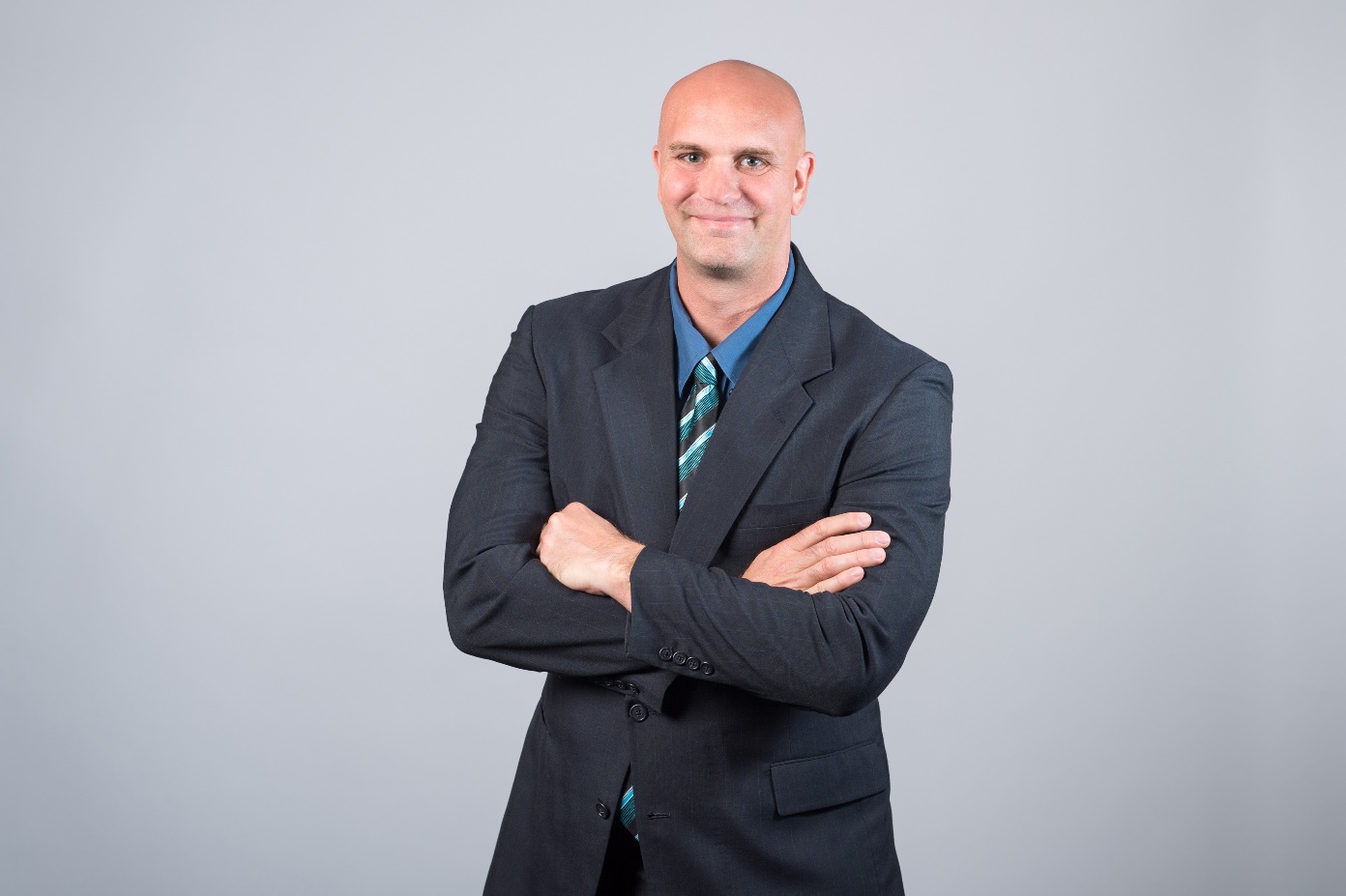 Senior Manager317.472.2102jason.bainter@cbiz.com Jason has significant experience with FAR overhead rate audits, government contract consulting, financial statement audit, review and compilation services and business and individual tax services. He also has expertise in business succession and management transition plans. Jason is a trusted consultant within the construction and engineering community on industry best practices and operational, efficiency and performance improvement initiatives. He has developed a deep understanding of Part 31 of the Federal Acquisition Regulation and has assisted his clients with FAR Compliant Overhead Rate Audits and has consulted on government contracting and government accounting compliant software packages. Jason has presented on many webinars for the construction and engineering community in regards to the PPP loan, WIP and internal controls.EXPERTISEConstructionOverhead Rate AuditsSuccession PlanningCash Flow PlanningKnowledge ManagementEDUCATIONMBA – Butler UniversityBS – Indiana University South Bend 
PROFESSIONAL AFFILIATIONSAmerican Council of Engineering Companies - Ohio Chapter – Member, Transportation Committee, Rising Leaders CommitteeAmerican Council of Engineering Companies - Illinois Chapter – Member, Business Development CommitteeAmerican Council of Engineering Companies - National – Transportation CommitteeAmerican Institute of CPAs – MemberIndiana CPA Society – Member, Leadership Cabinet (past member), Knowledge Management Task Force (past member), FusionNet (past member)Central Indiana Independent Electrical Contractors – Board Member, TreasurerCertified Design Accountants Association – MemberCOMMUNITY AFFILIATIONSNorthview Church – Grounds Crew Volunteer
AWARDS/RECOGNITIONS Emerging Leaders Award from Indiana CPA Society - 200840 Under 40 CPA Technology Advisor Award – 2010